突发环境事件应急预案备案服务指南1、事项名称：突发环境事件应急预案备案2、事项类型：其他行政权力3、法定办结日时限：5个工作日4、承诺办结时限：5个工作日5、服务对象：企业法人、事业法人6、设定依据：《突发环境事件应急预案备案管理办法》7、办理条件：按照《突发环境事件应急预案备案管理办法》有关规定，准备好相关材料8、收费信息：无收费项目9、申请接收：网上申请-在河北省环境应急预案备案管理系统上按照申请项目类型，由市级或县级生态环境部门受理10、是否有前置审批：无11、是否有联办机构：无12、审批结果：市县两级生态环境部门对材料进行核对后，文件齐全的，在突发环境事件应急预案备案表加盖行政机关印章，并在河北省环境应急预案备案管理系统上完成备案程序。不齐全的，责令企业补齐相关文件，再次提交备案。13、审批结果类型：其他14、咨询途径：现场咨询-衡水市桃城区新华西路715号嘉利中心632房间电话咨询-0318-2169030法定工作日办公时间：8：30-12：00  13：30（14：30夏季）-17：3016、办理流程流程图：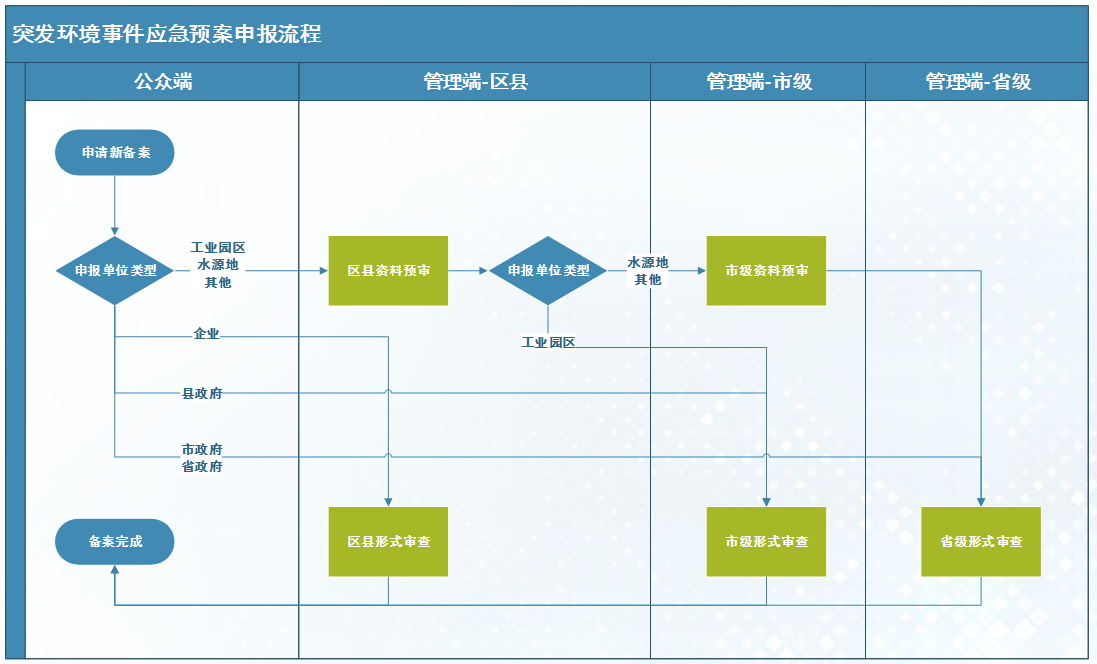 申请材料：材料名称材料形式材料类型突发环境事件应急预案备案表电子原件应急预案及编制说明电子原件环境风险评估报告电子原件环境应急资源调查报告电子原件环境应急预案评审意见电子原件